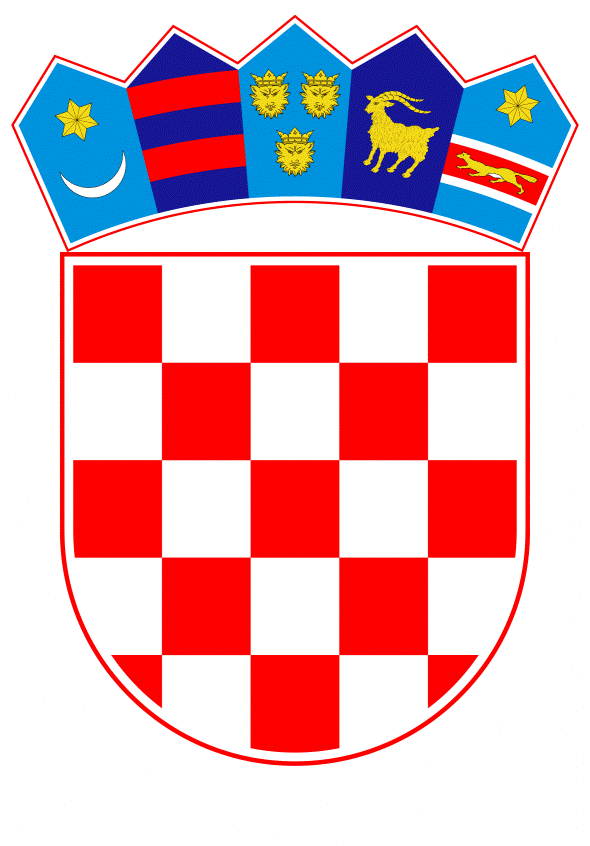 VLADA REPUBLIKE HRVATSKEZagreb, 16. veljače 2023.______________________________________________________________________________________________________________________________________________________________________________________________________________________________Banski dvori | Trg Sv. Marka 2  | 10000 Zagreb | tel. 01 4569 222 | vlada.gov.hrPrijedlogNa temelju članka 8., članka 24. stavaka 1. i 3. i članka 31. stavka 2. Zakona o Vladi Republike Hrvatske („Narodne novine“, br. 150/11., 119/14., 93/16., 116/18. i 80/22.), a u vezi s mjerom C1.4 R2 Nacionalnog plana oporavka i otpornosti 2021. - 2026., srpanj 2021. te Odlukom o prihvaćanju Modernizacije i restrukturiranja željezničkog sektora, KLASA: 022-03/21-04/226, URBROJ: 50301-05/20-21-1, od 1. srpnja 2021., Vlada Republike Hrvatske je na sjednici održanoj 16. veljače 2023. donijelaO D L U K Uo pokretanju postupka traženja strateškog partnera i osnivanju Povjerenstva za provedbu postupka i predlaganje odabira strateškog partneradruštva HŽ Cargo d.o.o.I.Ovom se Odlukom pokreće postupak traženja strateškog partnera društva HŽ Cargo d.o.o.Od strateškog partnera očekuje se sljedeće:povećanje tržišnog udjela društva HŽ Cargo d.o.o. povećanje opsega poslovanja u domaćem i međunarodnom željezničkom prometu s ciljem ostvarivanja snažne potpore daljnjem razvoju željezničkog teretnog potencijala u Republici Hrvatskojdokapitalizacija u svrhu potpore budućem razvoju društva HŽ Cargo d.o.o.sudjelovanje u obnovi flote vagona i lokomotiva društva HŽ Cargo d.o.o., sukladno planovima širenja poslovanjapoticanje daljnjeg razvoja društva OV-Održavanje vagona d.o.o. prema vanjskim naručiteljima.II.U svrhu provedbe postupka iz točke I. ove Odluke osniva se Povjerenstvo za provedbu postupka i predlaganje odabira strateškog partnera društva HŽ Cargo d.o.o. (u daljnjem tekstu: Povjerenstvo) u sljedećem sastavu:Oleg Butković, potpredsjednik Vlade Republike Hrvatske i ministar mora, prometa i infrastrukture, predsjednik Povjerenstvadr. sc. Alen Gospočić, državni tajnik u Ministarstvu mora, prometa i infrastrukture, zamjenik predsjednika Povjerenstvamr. sc. Jasna Divić, ravnateljica Uprave za željezničku infrastrukturu i promet  u Ministarstvu mora, prometa i infrastrukture, članica PovjerenstvaAndreja Metelko-Zgombić, državna tajnica u Ministarstvu vanjskih i europskih poslova, članica PovjerenstvaAna Zorić, ravnateljica Uprave za gospodarstvo i financijski sustav u Ministarstvu financija, članica PovjerenstvaSanja Bošnjak, državna tajnica u Ministarstvu prostornoga uređenja, graditeljstva i državne imovine, članica PovjerenstvaTomislav Pokaz, savjetnik predsjednika Vlade Republike Hrvatske, član PovjerenstvaDamir Sesvečan, predsjednik Nadzornog odbora društva HŽ Cargo d.o.o., član PovjerenstvaDragan Marčinko, direktor društva HŽ Cargo d.o.o., član Povjerenstva.III.Povjerenstvo je dužno provesti postupak traženja te predložiti Vladi Republike Hrvatske odabir strateškog partnera društva HŽ Cargo d.o.o. sukladno važećem zakonodavstvu Republike Hrvatske i Europske unije. Odluku o odabiru strateškog partnera donosi Vlada Republike Hrvatske na prijedlog Povjerenstva. IV.Organizacija i način rada Povjerenstva utvrđuje se poslovnikom koji donosi Povjerenstvo.V.Članovi Povjerenstva nemaju pravo na naknadu.VI.Administrativne poslove za Povjerenstvo će obavljati stručne službe Ministarstva mora, prometa i infrastrukture.Zadužuje se Ministarstvo mora, prometa i infrastrukture o donošenju ove Odluke obavijestiti članove Povjerenstva.VII.Ova Odluka stupa na snagu danom donošenja.KLASA:URBROJ:Zagreb,OBRAZLOŽENJEVlada Republike Hrvatske donijela je Nacionalni plan oporavka i otpornosti 2021.-2026. koji je na snazi od srpnja 2021. godine. U okviru mjere C1.4 R2 „Reforma željezničkog sektora“ provodi se reorganizacija upravljanja željezničkim društvima i njihovog poslovanja. Vlada Republike Hrvatske je na 65. sjednici održanoj 1. srpnja 2021.  godine donijela Odluku o prihvaćanju Modernizacije i restrukturiranja željezničkog sektora – Pismo sektorske politike kojim se  obvezala  povećati konkurentnost i učinkovitost željezničkog sektora radi pružanja boljih usluga korisnicima u putničkom i teretnom prometu i podizanja gospodarske konkurentnosti Republike Hrvatske (u daljnjem tekstu: RH). Jedan od ciljeva navedene Odluke je sektorski cilj kojim Vlada RH pronalazi odgovarajuće rješenje za dugoročnu održivost poslovanja društva HŽ Cargo d.o.o. te će pokrenuti postupak pronalaska strateškog partnera za društvo HŽ Cargo d.o.o.Slijedno ciljevima koji su zadani u gore navedenim dokumentima, ovom Odlukom se pokreće postupak traženja strateškog partnera i osniva Povjerenstvo za provedbu postupka i predlaganje odabira strateškog partnera trgovačkog društva HŽ Cargo d.o.o., sukladno važećem zakonodavstvu Republike Hrvatske. Glavna zadaća Povjerenstva je razmotriti moguće daljnje korake kojima bi se osiguralo dovođenje kvalitetnog strateškog partnera sa značajnim iskustvom u željezničkom teretnom prijevozu s namjerom ostvarenja nekoliko ključnih ciljeva, prvenstveno s ciljem povećanja tržišnog udjela društva HŽ Cargo d.o.o.. Nadalje, valja imati u vidu važnost povećanja opsega poslovanja u domaćem i međunarodnom željezničkom prometu s ciljem ostvarivanja snažne potpore daljnjem razvoju željezničkog teretnog potencijala u Republici Hrvatskoj. Također, jedan od ključnih ciljeva je dokapitalizacija u svrhu potpore budućem razvoju društva HŽ Cargo d.o.o. kao i sudjelovanje u obnovi flote vagona i lokomotiva društva HŽ Cargo d.o.o. sukladno planovima širenja poslovanja, te potpora daljnjem razvoju društva Održavanje vagona d.o.o. prema vanjskim naručiteljima.Predmetnim Prijedlogom odluke predviđa se da se organizacija i način rada Povjerenstva utvrđuje poslovnikom koji donosi Povjerenstvo, da članovi Povjerenstva nemaju pravo na naknadu, da će administrativne poslove za Povjerenstvo obavljati stručne službe Ministarstva mora, prometa i infrastrukture, koje se također zadužuje o donošenju ove Odluke obavijestiti članove Povjerenstva.Predlagatelj:Ministarstvo mora, prometa i infrastrukturePredmet:Prijedlog odluke o pokretanju postupka traženja strateškog partnera i osnivanju Povjerenstva za provedbu postupka i predlaganje odabira strateškog partnera društva HŽ Cargo d.o.o.